 Fast Track Membership Form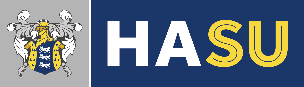       (FILL IN BLOCK CAPITALS)   HASU Number: ______________Surname: ___________________Forenames: _________________Title: _____Date of Birth: ________________Mobile Number: ______________Have you used a fitness centre before? YES  / NOGym Name: __________________Gym location: _________________Health Commitment StatementI confirm that I have read and understood the Health Commitment Statement (located in the reception areas of Harper Adams SU Gym and upon request) and agree to abide by its terms and conditions. I know of no medical condition which might affect my ability to exercise safely and without risk to my health. Fitness Centre InductionAll members are entitled to a free fitness centre induction which will show you how to safely use the equipment. If you need an induction or are unsure you must speak to a Gym Volunteer or email the given address on the SU website to arrange this.DeclarationI understand that there is a risk associated with ALL forms of exercise and physical activity and by signing this form acknowledge that I have read and understood the Health Commitment Statement (located in the reception areas of Harper Adams SU Gym and upon request). I am a regular user of fitness centres and I am familiar with most fitness equipment. I will ask a qualified member of staff about any equipment I do not know how to use safely, or any exercises I have never undertaken before. I confirm that the information given on this application is true, complete and accurate. I have read and understood the rules and regulations of the Harper Adams SU Gym (located in the reception areas of Harper Adams SU Gym and upon request).I understand that it is my responsibility to:Inform the University of any changes to the information I have provided on this formRecognise and accept the inherent risk of injury and death associated with the activities and exercise I undertakeBe Responsible for my own actions and involvementSignature __________________________ Date _____/_____/_____